                                                                                                                                                  Krishna 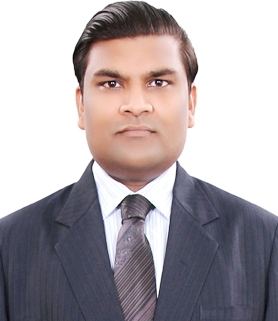 Krishna.365691@2freemail.com Post- SupervisorDOB:   16/08/1988Area of Interest: Food & Beverage ServiceProfessional ProfileAn extremely hard working, highly self motivated and driven individual with a proven track record within the hospitality industry and a commitment to delivering an exceptional customer service at all times. Works well on own initiative with a high level of self responsibility and is instrumental within a successful and productive team. Possesses excellent organisation, time management, planning, problem solving and interpersonal skills, using communicative abilities to formulate and foster beneficial relationships with colleagues and customers alike.Career Objective: I am   looking to secure a challenging and rewarding new role, where I can apply the skills, knowledge and experience I have developed throughout my career to date, whilst enabling further professional and personal development.Educational History:Degree in Hospitality Management                                                                        (2008-2011)Edinburgh Napier University, Scotland, London at International Institute of Hotel Management, Kolkata, India.Advance Diploma Awarded by I.H.G (International Hospitality Administration)                                   (2008-2011)Higher Secondary School                                                                                       (2007)                                                                                                                  West Bengal BoardSenior Secondary School                                                                                         (2004)                                                                        West Bengal BoardProfessional Experience:Presently working with FUJAIRAH ROTANA RESORT & SPA, (UAE) from 1st October, 2014 Till Date  in Waves Restaurant .Courtyard by Marriott, Gurgaon, NCR, India, January, 16th 2012 -28th Semptember, 2014.Industrial Training – Hotel Clarks Amer, India (2009-2010). Duties & responsibilitiesOpening and closing of the restaurants.Handling cash, closing cheques in micros and preparing all the cashiering report at end.Prepare Roaster for the staff.Conduct regular training sessions with the assigned team in line with the departmental SOP’sHandle the welcome of arriving guests and their seating through the hostess and take over, if she is not available Inspects dining tables and work areas for cleanliness.To ensure that the linen is picked up from the linen department, and returned at the end of the shift.To ensure that the Guests water goblets/tumblers are constantly topped.To clear the side station and keep it neat and tidy at all times.To be aware of the menu and beverages served in the outlets.To follow the Apprentice program and schedule.Making the store requisition as per requirement of Food and Beverages.Playing a key role within a successful and productive team responsible for setting up the restaurant and café for service as well as ensuring correct mise-en-placePersonally responsible for seating customers, taking accurate orders regarding food and beverage and passing the same into the relevant personnel for preparationProviding the customer with their bill and processing the same through the till system, taking a variety of payments and responsibly handling the same, including cash and credit/debit cardsConsistently providing an exceptional customer service at all times, assisting with food and beverage choices and dealing with any queries or concerns in a prompt and knowledgeable mannerWorking in line with all governing health and safety, cleanliness and food hygiene guidelines and procedures.Upselling wines every day.Monitoring the maintence and Equipment system of Restaurant on daily Basis.Responsibility of tracking all Alcoholic and non-alcoholic beverages expiry date.Requisitions supplies, such as glassware, china, and silverware.Special Skills: Comprehensive problem solving abilities, excellent verbal and written communication skills, ability to deal with people diplomatically, willingness to learn, team facilitator & hard worker, Cashiering in Restaurant.Technical SkillsMicrosoft Office (MS-Word, MS-PowerPoint, MS- Excel etc), Basic Internet knowledge & Knowledge of Fidelio, Opera software, Micros.Language Ability:English  :       FluentHindi  :          ExcellentHobbies:Listening music, reading books, roaming around the nature and making new friends.Achievements:Awarded best Empolyee in Feb,2016.Appreciated by Food and Beverage manager of Fujairah Rotana for meeting the   Guest Expectation.Got various good comments from the guest on Trip advisor, More than (10) times for Enhancing Guest Satisfaction.